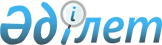 О внесении изменения в постановление акимата Жамбылской области от 14 апреля 2014 года № 115 "Об утверждении регламента государственной услуги"
					
			Утративший силу
			
			
		
					Постановление акимата Жамбылской области от 27 ноября 2014 года № 314. Зарегистрировано Департаментом юстиции Жамбылской области 12 декабря 2014 года № 2429. Утратило силу постановлением Жамбылского областного акимата от 24 ноября 2022 года № 249
      Сноска.Утратило силу постановлением Жамбылского областного акимата от 24.11.2022 № 249 (вводится в действие по истечении десяти календарных дней после дня его первого официального опубликования).
      В соответствии с Законом Республики Казахстан от 23 января 2001 года "О местном государственном управлении и самоуправлении в Республике Казахстан" ПОСТАНОВЛЯЕТ:
      1. Внести в постановление акимата Жамбылской области от 14 апреля 2014 года  № 115 "Об утверждении регламента государственной услуги" (зарегистрировано в Реестре государственной регистрации нормативных правовых актов № 2228, опубликовано 3 июня 2014 года в газетах "Ақ жол" № 84-85 (17941-17942) и "Знамя труда" № 58 (17931) изменение:
      в  регламент государственной услуги "Постановка на учет и очередность, а также принятие местными исполнительными органами решения о предоставлении жилища гражданам, нуждающимся в жилище из государственного жилищного фонда или жилище, арендованном местным исполнительным органом в частном жилищном фонде", утвержденный указанным постановлением:
       подпункт 1) пункта 1 изложить в следующей редакции:
      "1) Республиканское государственное предприятие "Центр обслуживания населения" Комитета связи, информатизации и информации Министерства по инвестициям и развитию Республики Казахстан (далее – Центр обслуживания населения);".
      2. Коммунальному государственному учреждению "Управление энергетики и жилищно-коммунального хозяйства акимата Жамбылской области" в установленном законодательством порядке обеспечить:
      1) государственную регистрацию настоящего постановления в органах юстиции;
      2) в течение десяти календарных дней после государственной регистрации настоящего постановления его направление на официальное опубликование в периодических печатных изданиях и в информационно-правовой системе "Әділет";
      3) размещение настоящего постановления на интернет-ресурсе акимата Жамбылской области.
      3. Контроль за исполнением настоящего постановления возложить на первого заместителя акима области Б. Орынбекова.
      4. Настоящее постановление вступает в силу со дня государственной регистрации в органах юстиции и вводится в действие по истечении десяти календарных дней после дня его первого официального опубликования.
					© 2012. РГП на ПХВ «Институт законодательства и правовой информации Республики Казахстан» Министерства юстиции Республики Казахстан
				
      Аким области

 К. Кокрекбаев
